CORPORACIÓN EDUCACIONAL A&G 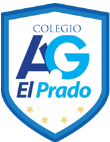 COLEGIO EL PRADO PROFESORA: JENNIFER TORRES 3RO BÁSICOGUÍA Nº 3 DE APRENDIZAJE DE HISTORIA 3RO BÁSICONombre: ___________________________ Fecha: _________ PTOS: ___/23COMPRENSIÓN LECTORA: LEE EL SIGUIENTE TEXTO 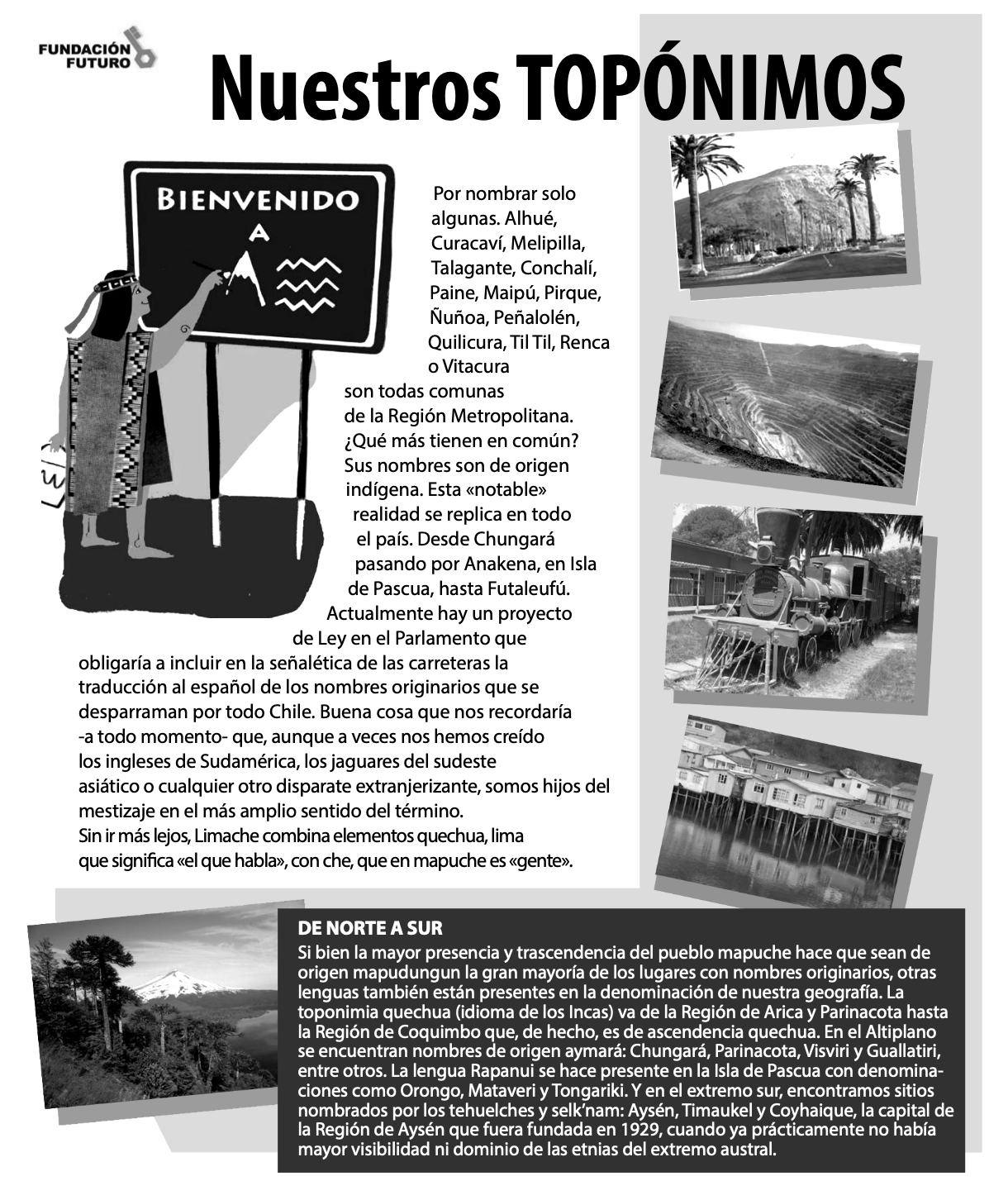 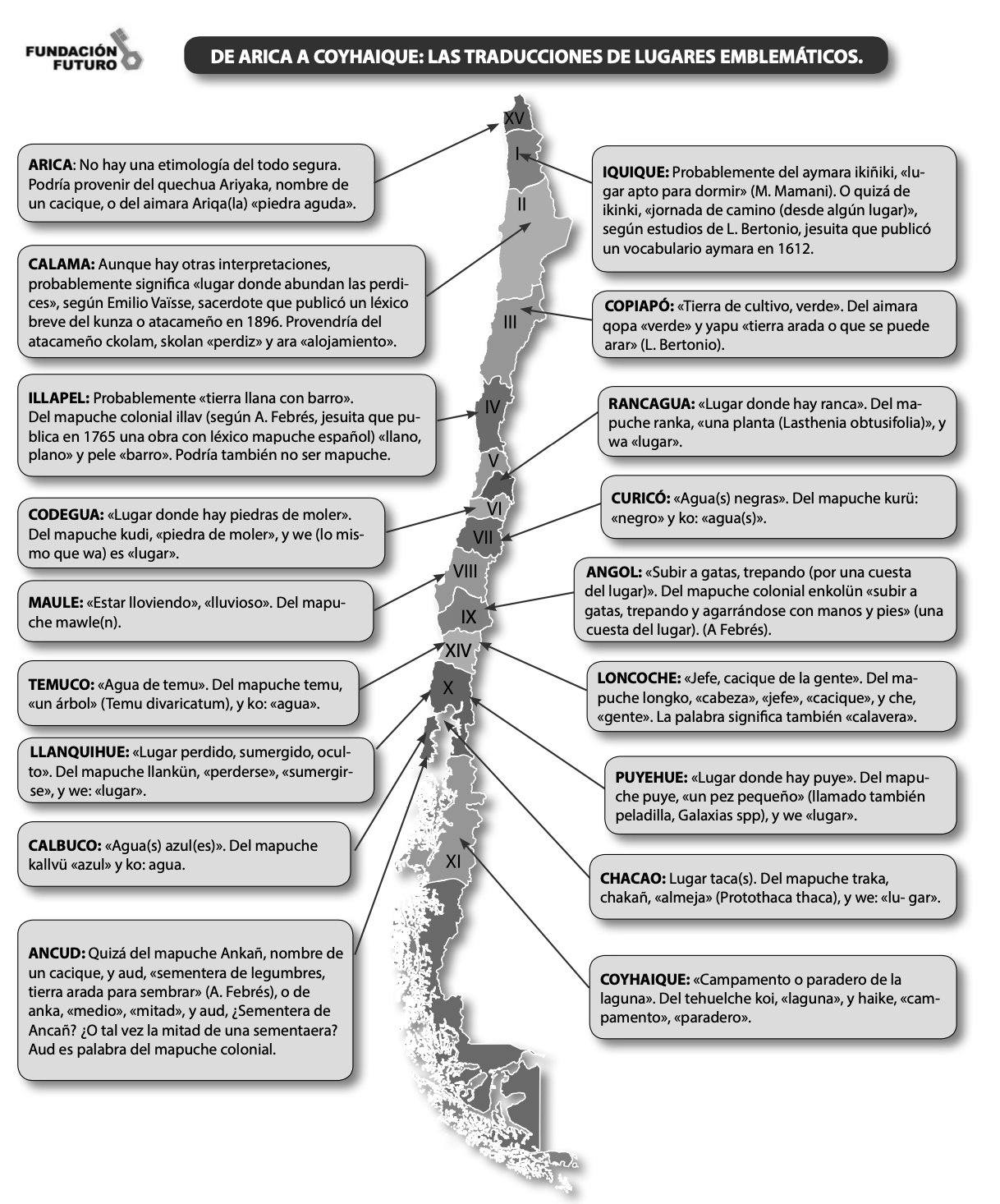 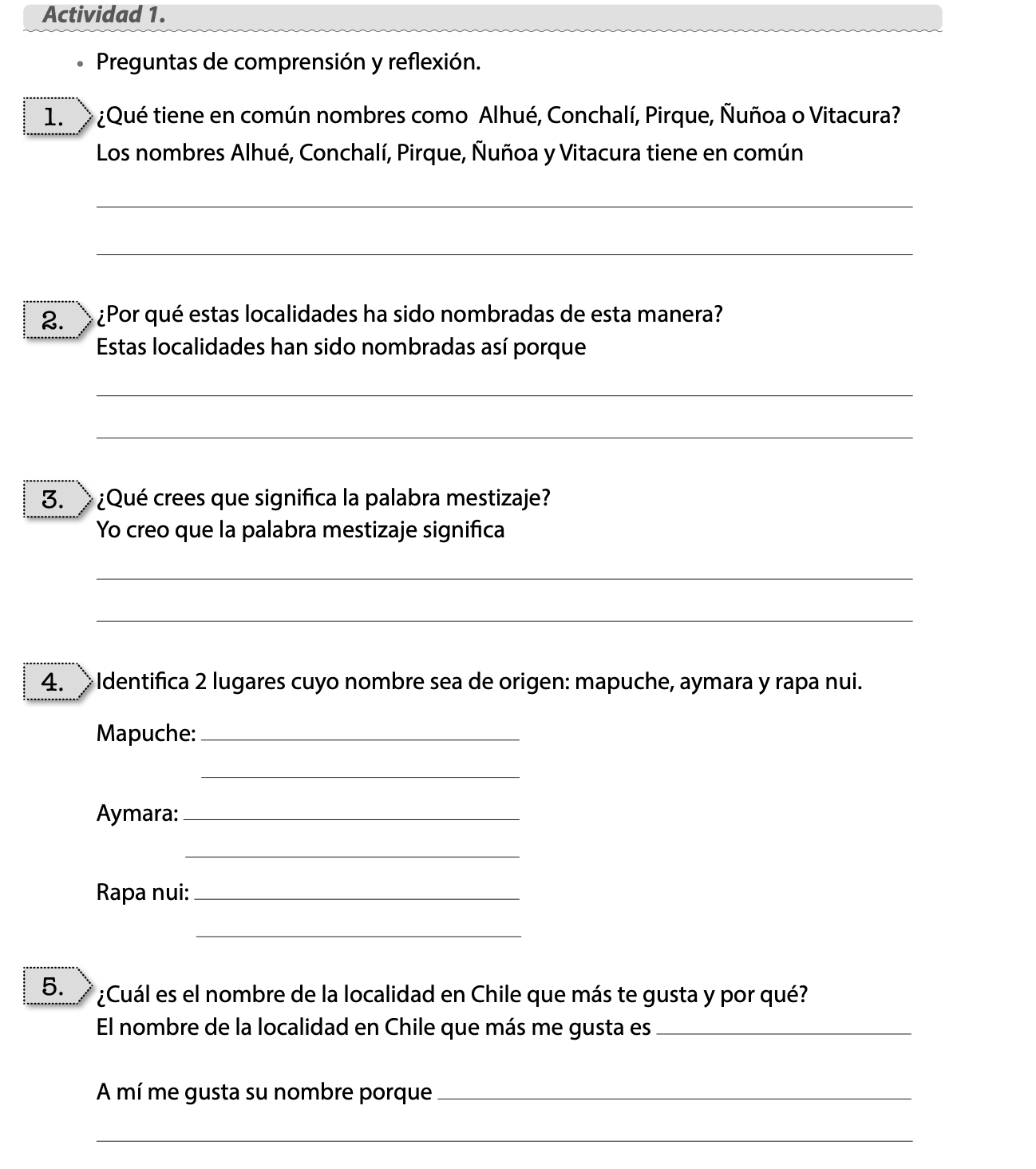 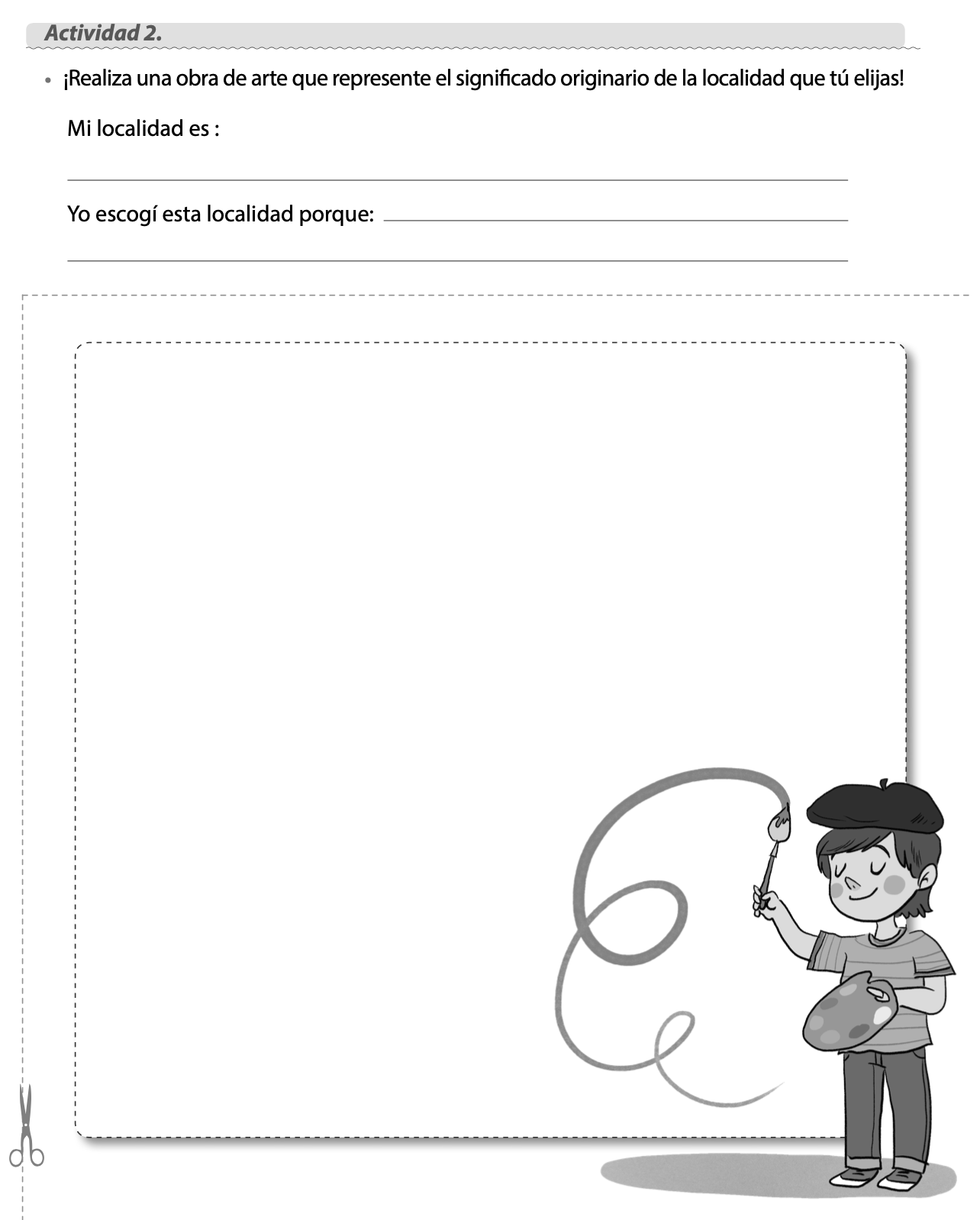 OBJETIVOOA 3:  Distinguir los diversos aportes a la sociedad chilena proveniente de los pueblos originarios (palabras, alimentos, tradiciones, cultura, etc.) y de los españoles (idioma, religión, alimentos, cultura, etc.) y reconocer nuestra sociedad como mestiza.